Tiltaket/aktiviteten:SØKNADSSKJEMA INTEGRERINGSARBEID (IMDI)Hamar kommune, Postboks 4063, 2306 Hamareller e-post: postmottak@hamar.kommune.no
Søknadsfrist: 25.02 HAMAR KOMMUNESøkers/organisasjonens navnKontaktperson AdresseE-postTelefonForeningens bankkonto OrganisasjonsnrSøknadssumAntall medl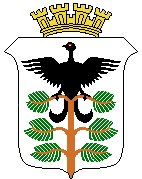 